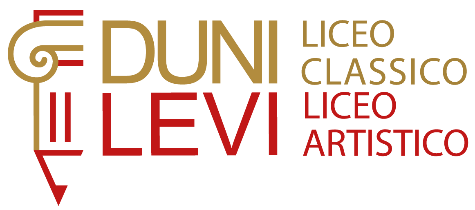                                                                   PROGETTAZIONE DISCIPLINARE PER COMPETENZE                              Classe ______  Sezione ______ Liceo ______________Anno scolastico _______/_______                              Disciplina ___________________________   Docente_____________________________ATTIVITA’ DI ACCOGLIENZA      Lettura di parti significative del P.T.O.F., Carta dei Servizi, Statuto degli studenti, Regolamento d’Istituto  Conoscenza delle strutture e dei servizi della scuola  Conoscenza del territorio (enti pubblici, agenzie educative, associazioni, servizi utili)  Presentazione libri di testo  Attività finalizzate a favorire l’integrazione degli studenti nel gruppo classe      Illustrazione delle conoscenze e delle abilità da conseguire      ________________________________________________SITUAZIONE DI PARTENZAMODALITÀ DI RILEVAZIONE:    Prove oggettive di valutazione (test, questionari, ecc.)      Prove soggettive di valutazione (temi, relazioni, interrogazioni, ecc.)      Osservazione degli studenti impegnati nelle attività didattiche      Analisi della certificazione sui Disturbi Specifici di Apprendimento (DSA) per l’alunno____________________Elenco delle misure compensative/dispensative a supporto dell’apprendimento della disciplina di seguito riportate:          SI         NOPercorso Didattico Personalizzato (PDP), sottoscritto dal C.d.C. e dalla famiglia, allegato alla programmazione di classe:          SI         NO      Analisi della certificazione sulla Disabilità dell’alunno_________________________   per una programmazione delle attività didattico-educative       disciplinari e di classe in collaborazione con l’insegnante di sostegno. Lo studente segue la programmazione di classe:          SI          NO      Analisi della documentazione sportiva dell’alunno ____________________ a cui, in collaborazione con il docente di Scienze Motorie nominato       Tutor Scolastico dal C.d.C., sono state riconosciute le caratteristiche di Studente-Atleta di Alto Livello secondo la normativa ministeriale. Progetto Formativo Personalizzato (P.F.P.), protocollo approvato e adottato dal C.d.C, allegato alla programmazione di classe:       SI      NOLIVELLI  DI  PROFITTO RILEVATI:ASSE CULTURALE DI RIFERIMENTO DELLA PROPRIA DISCIPLINA: ____________________________________________COMPETENZE CHIAVE DI CITTADINANZA (D.M. n. 139 del 22 agosto 2007) individuate dal C.d.C.:IMPARARE A IMPARARE                  PROGETTARECOMUNICARECOLLABORARE E PARTECIPAREAGIRE IN MODO AUTONOMO E RESPONSABILERISOLVERE PROBLEMIINDIVIDUARE COLLEGAMENTI E RELAZIONIACQUISIRE E INTERPRETARE LE INFORMAZIONI   MATRICE DI ANALISI DELLE COMPETENZE DISCIPLINARI  INDIVIDUATE con relative UdA:Per ogni Unità di Apprendimento individuata compilare e allegare il seguente schema di progettazione dell’UdA:Per ognuna delle competenze disciplinari individuate (nella matrice della pag. 2) compilare ed allegare la rubrica di valutazione della seguente tipologia oppure fare riferimento alle rubriche di valutazione individuate e condivise nel Dipartimento della disciplina (ove siano state definite):TEMI  INTERDISCIPLINARI (Tra discipline dello stesso asse o di assi diversi)______________________________________________________________________________________________________________________________________________________________________________________________________________________________________________________________________________________________________________________________________________________________________________PROPOSTE DI ATTIVITÀ DI RECUPERO (si può anche scrivere: Le attività di recupero saranno decise sulla base dei risultati del 1° trimestre o in itinere)METODOLOGIA DI RECUPEROPer le ore di recupero in coerenza con il PTOF si adopereranno le seguenti strategie e metodologie didattiche:  Riproposizione dei contenuti in forma diversificata  Attività guidate a crescente livello di difficoltà  Esercitazioni per migliorare il metodo di studio e di lavoro  _______________________________________MISURE COMPENSATIVE E/O DISPENSATIVE PER GLI ALUNNI CON DSA ATTIVITÀ INTEGRATIVE PROPOSTE (facoltative per il singolo docente)PARTECIPAZIONE AD ALTRE ATTIVITA’ (elencare qui di seguito le attività proposte e comunicarle al coordinatore del C.d.C.)____________________________________________________________________________________________________________________________________________________________________________________INSEGNAMENTO DELL’EDUCAZIONE CIVICA (D.M. n 35 del 22.06.2020) (Elencare gli argomenti di Educazione Civica che si intende trattare durante le proprie ore di lezione, specificando affianco il numero delle ore previsto per le suddette attività e se saranno in compresenza. Le suddette informazioni devono essere comunicate al coordinatore del C.d.C. che le riporterà in una apposita scheda da allegare in calce alla Progettazione del Consiglio di Classe)________________________________________________________________________________________________________________________METODOLOGIE, STRUMENTI E MODALITÀ DI VERIFICA METODOLOGIE, STRUMENTI E VERIFICHE DIGITALISTRUMENTI DI VALUTAZIONE TIPOLOGIE DI VALUTAZIONE E CRITERI GENERALI    Valutazione trasparente e condivisa, sia nei fini che nelle procedure   Valutazione come sistematica verifica dell'efficacia dell’azione didattica per eventuali aggiustamenti di impostazione    Valutazione formativa tesa a individuare gli interventi didattici necessari per colmare lo scarto tra le prestazioni effettive e quelle attese    Valutazione orientativa finalizzata alla costruzione di un realistico concetto di sé in funzione delle future scelte        Valutazione della capacità dello studente di trasferire e utilizzare la conoscenza acquisita nei contesti reali (valutazione autentica)       Valutazione sommativa, sintetizzata in un voto o in giudizio, tesa a verificare a che livello gli obiettivi sono stati raggiunti e che, in eventuali        condizioni di emergenza, deve tenere in considerazione il senso di responsabilità, l’autonomia, la disponibilità a collaborare con gli insegnanti        e con i compagni dimostrati da ciascuno studente, nonché le condizioni di difficoltà personali, familiari o di divario digitale (mancanza di       connessione), in cui lo studente si trova ad operare.    ---    ____________________________________________________________RAPPORTI CON LE FAMIGLIE     Ricevimento genitori, di norma in modalità online tramite Meet di Workspace, per 2 ore al mese, secondo la procedura e le indicazioni riportate      nella relativa circolare (Circolare N.75 del 22/10/2023)       Comunicazioni in casi particolari (profitto negativo, scarso impegno, assenze ingiustificate o troppo numerose, comportamenti censurabili sotto il      profilo disciplinare, mancato rispetto della netiquette)       Sottoscrizione del Patto di CorresponsabilitàI rapporti con le famiglie sono improntati al rispetto di quanto previsto nel PTOF, nella Carta dei Servizi, nella normativa sui Disturbi Specifici di Apprendimento (Legge n.170 dell’8 ottobre 2010) e nel Patto Educativo di Corresponsabilità che impegna la scuola e la famiglia a dare concreta attuazione alla normativa vigente (Art. 3 D.P.R. 235/207 e il D.M.15 marzo 2007).          Luogo e data                                                                                                                                                                  Firma del docente _________________________                                                                                                                                ______________________________                          LIVELLO BASSO (voti inferiori alla suff.)n. alunni________LIVELLO MEDIO (voti 6-7)n. alunni_______LIVELLO ALTO (voti 8-9-10)n. alunni_______COMPETENZE DISCIPLINARIABILITA’/CAPACITA’CONOSCENZEUNITA’ DI APPRENDIMENTO (numero e/o titolo) TEMPI e/o PERIODO1. ……………………..……………………... …………………………………………………………………………………………2. …………………….. ……………………....………………………………………………………………………………………….3. …………………….. …………………….. …………………………………………………………………..……………………Numero/Titolo dell’UdAPrerequisiti Tempi/PeriodoSintesi dell’UnitàCompetenze da sviluppare nell’UdA(competenze/abilità/conoscenze)Competenze dell’UdAAbilità ConoscenzeCompetenze da sviluppare nell’UdA(competenze/abilità/conoscenze)Compito di prestazione (finale) edeventuali prodotti del compitoEventuali prove di verifica intermedia Pianificazione (sequenza) delle esperienze e attività dell’UdA    COMPETENZA: ……………………………………………………………………………………………………………………………………    COMPETENZA: ……………………………………………………………………………………………………………………………………    COMPETENZA: ……………………………………………………………………………………………………………………………………    COMPETENZA: ……………………………………………………………………………………………………………………………………    COMPETENZA: ……………………………………………………………………………………………………………………………………INDICATORILIVELLI DI PADRONANZALIVELLI DI PADRONANZALIVELLI DI PADRONANZALIVELLI DI PADRONANZAPARZIALEBASILAREADEGUATOECCELLENTESotto diretta e continuasupervisione:Dietro precise indicazioni:In piena autonomia,adattando il propriocomportamento ai diversicontesti:Autogestendosi edassumendo le proprieresponsabilità anche inrapporto al lavoro degli altri:……………………………………………………………………MODALITA’ DI RECUPERO  OREPERIODOAttività di recupero in itinere (in orario curriculare)Corsi di recupero/sostegno in orario extracurriculareSportello didatticoProgetto____________   Altro ______________   n._____n._____n._____n._____n.________________________________________________________________________________________________________________________MISURE COMPENSATIVE MISURE DISPENSATIVE       Calcolatrice /Tavola pitagorica                              Tabella delle formule /misure                                    Cartine geografiche /Grafici /Immagini                 Vocabolario multimediale                                 Mappe concettuali /Schemi riassuntivi                   PC con correttore ortografico      	  Interrogazioni programmate	                           Compiti a casa in misura ridotta  Tempi più lunghi per lo studio                                _________________________                            Tempi più lunghi per le prove scritte o prove più brevi e/o meno complesse                     Lettura ad alta voce (da parte del docente) delle consegne delle verifiche o dell’esercizio      Registrazioni audio/video in sostituzione del prendere appunti                                  Sostituzione della prova scritta con la prova orale      Sostituzione della tipologia della prova scritta      Integrazione della prova scritta con quesiti orali      Testi ridotti non per contenuto ma per numero di pagine      CD-ROM forniti dalle case editrici dei testi in usoL’alunno potrà essere dispensato da:      Lettura ad alta voce di testi o consegne        Scrittura veloce sotto dettatura      Studio mnemonico di tabelline / Calcoli mentali       Studio mnemonico di formule ed elenchi di simboli      Prendere appunti durante le lezioni      Scrittura sui diversi tipi di lavagna   Prove scritte cartacee e/o al computer	                     Verifiche troppo lunghe  Valutazione degli errori di ortografia/spelling        Prove scritte della seguente tipologia:___________        ____________________________VISITE GUIDATEVISITE GUIDATEVISITE GUIDATEVIAGGI D’ISTRUZIONEVIAGGI D’ISTRUZIONE12312DestinazioneDurataPeriodo di realizzazioneAlunni coinvoltin. _____n. _____n. _____n. _____n. _____Docenti accompagnatoriMotivazioneMETODOLOGIE E STRATEGIE DIDATTICHEATTREZZATURE E STRUMENTI DIDATTICIMODALITÀ DI VERIFICA Lezione frontaleLezione dialogata/interattivaScoperta/discussione guidataDidattica laboratorialeLavoro di gruppoTutoraggio tra pari/lavoro in coppiaRicerca individuale e/o di gruppoDidattica breveDebateApprendimento per problemi/progettiTempi personalizzati________________       	                                      Laboratori______________        Palestra	         Lavagna luminosa   Lavagna di ardesia/lavagna bianca da parete               Libro/i di testo          Testi di consultazione	   Fotocopie   Quaderni e cancelleria di base  Attrezzatura specifica per disegno/modellato  Strumenti compensativi per alunni con DSA      __________________           __________________  Test / Questionari                        Relazioni                                                  Temi / Saggi brevi                       Analisi testuale        Articoli di giornale	            Interrogazioni             Sviluppo di progetti      Compiti di prestazione/di realtà      Prove grafiche e/o pratiche      Risoluzione di problemi ed esercizi  Verifiche programmate per alunni con DSA	  ___________________      Osservazioni su partecipazione, impegno, metodo di studio e di lavoro, competenze acquisite e progressi evidenziati Lezione frontaleLezione dialogata/interattivaScoperta/discussione guidataDidattica laboratorialeLavoro di gruppoTutoraggio tra pari/lavoro in coppiaRicerca individuale e/o di gruppoDidattica breveDebateApprendimento per problemi/progettiTempi personalizzati________________       	                                      Laboratori______________        Palestra	         Lavagna luminosa   Lavagna di ardesia/lavagna bianca da parete               Libro/i di testo          Testi di consultazione	   Fotocopie   Quaderni e cancelleria di base  Attrezzatura specifica per disegno/modellato  Strumenti compensativi per alunni con DSA      __________________           __________________  Test / Questionari                        Relazioni                                                  Temi / Saggi brevi                       Analisi testuale        Articoli di giornale	            Interrogazioni             Sviluppo di progetti      Compiti di prestazione/di realtà      Prove grafiche e/o pratiche      Risoluzione di problemi ed esercizi  Verifiche programmate per alunni con DSA	  ___________________      Osservazioni su partecipazione, impegno, metodo di studio e di lavoro, competenze acquisite e progressi evidenziati Lezione frontaleLezione dialogata/interattivaScoperta/discussione guidataDidattica laboratorialeLavoro di gruppoTutoraggio tra pari/lavoro in coppiaRicerca individuale e/o di gruppoDidattica breveDebateApprendimento per problemi/progettiTempi personalizzati________________       	                                      Laboratori______________        Palestra	         Lavagna luminosa   Lavagna di ardesia/lavagna bianca da parete               Libro/i di testo          Testi di consultazione	   Fotocopie   Quaderni e cancelleria di base  Attrezzatura specifica per disegno/modellato  Strumenti compensativi per alunni con DSA      __________________           __________________  Test / Questionari                        Relazioni                                                  Temi / Saggi brevi                       Analisi testuale        Articoli di giornale	            Interrogazioni             Sviluppo di progetti      Compiti di prestazione/di realtà      Prove grafiche e/o pratiche      Risoluzione di problemi ed esercizi  Verifiche programmate per alunni con DSA	  ___________________      Osservazioni su partecipazione, impegno, metodo di studio e di lavoro, competenze acquisite e progressi evidenziati Lezione frontaleLezione dialogata/interattivaScoperta/discussione guidataDidattica laboratorialeLavoro di gruppoTutoraggio tra pari/lavoro in coppiaRicerca individuale e/o di gruppoDidattica breveDebateApprendimento per problemi/progettiTempi personalizzati________________       	                                      Laboratori______________        Palestra	         Lavagna luminosa   Lavagna di ardesia/lavagna bianca da parete               Libro/i di testo          Testi di consultazione	   Fotocopie   Quaderni e cancelleria di base  Attrezzatura specifica per disegno/modellato  Strumenti compensativi per alunni con DSA      __________________           __________________  Test / Questionari                        Relazioni                                                  Temi / Saggi brevi                       Analisi testuale        Articoli di giornale	            Interrogazioni             Sviluppo di progetti      Compiti di prestazione/di realtà      Prove grafiche e/o pratiche      Risoluzione di problemi ed esercizi  Verifiche programmate per alunni con DSA	  ___________________      Osservazioni su partecipazione, impegno, metodo di studio e di lavoro, competenze acquisite e progressi evidenziati Lezione frontaleLezione dialogata/interattivaScoperta/discussione guidataDidattica laboratorialeLavoro di gruppoTutoraggio tra pari/lavoro in coppiaRicerca individuale e/o di gruppoDidattica breveDebateApprendimento per problemi/progettiTempi personalizzati________________       	                                      Laboratori______________        Palestra	         Lavagna luminosa   Lavagna di ardesia/lavagna bianca da parete               Libro/i di testo          Testi di consultazione	   Fotocopie   Quaderni e cancelleria di base  Attrezzatura specifica per disegno/modellato  Strumenti compensativi per alunni con DSA      __________________           __________________  Test / Questionari                        Relazioni                                                  Temi / Saggi brevi                       Analisi testuale        Articoli di giornale	            Interrogazioni             Sviluppo di progetti      Compiti di prestazione/di realtà      Prove grafiche e/o pratiche      Risoluzione di problemi ed esercizi  Verifiche programmate per alunni con DSA	  ___________________      Osservazioni su partecipazione, impegno, metodo di studio e di lavoro, competenze acquisite e progressi evidenziati Lezione frontaleLezione dialogata/interattivaScoperta/discussione guidataDidattica laboratorialeLavoro di gruppoTutoraggio tra pari/lavoro in coppiaRicerca individuale e/o di gruppoDidattica breveDebateApprendimento per problemi/progettiTempi personalizzati________________       	                                      Laboratori______________        Palestra	         Lavagna luminosa   Lavagna di ardesia/lavagna bianca da parete               Libro/i di testo          Testi di consultazione	   Fotocopie   Quaderni e cancelleria di base  Attrezzatura specifica per disegno/modellato  Strumenti compensativi per alunni con DSA      __________________           __________________  Test / Questionari                        Relazioni                                                  Temi / Saggi brevi                       Analisi testuale        Articoli di giornale	            Interrogazioni             Sviluppo di progetti      Compiti di prestazione/di realtà      Prove grafiche e/o pratiche      Risoluzione di problemi ed esercizi  Verifiche programmate per alunni con DSA	  ___________________      Osservazioni su partecipazione, impegno, metodo di studio e di lavoro, competenze acquisite e progressi evidenziati Lezione frontaleLezione dialogata/interattivaScoperta/discussione guidataDidattica laboratorialeLavoro di gruppoTutoraggio tra pari/lavoro in coppiaRicerca individuale e/o di gruppoDidattica breveDebateApprendimento per problemi/progettiTempi personalizzati________________       	                                      Laboratori______________        Palestra	         Lavagna luminosa   Lavagna di ardesia/lavagna bianca da parete               Libro/i di testo          Testi di consultazione	   Fotocopie   Quaderni e cancelleria di base  Attrezzatura specifica per disegno/modellato  Strumenti compensativi per alunni con DSA      __________________           __________________  Test / Questionari                        Relazioni                                                  Temi / Saggi brevi                       Analisi testuale        Articoli di giornale	            Interrogazioni             Sviluppo di progetti      Compiti di prestazione/di realtà      Prove grafiche e/o pratiche      Risoluzione di problemi ed esercizi  Verifiche programmate per alunni con DSA	  ___________________      Osservazioni su partecipazione, impegno, metodo di studio e di lavoro, competenze acquisite e progressi evidenziati Lezione frontaleLezione dialogata/interattivaScoperta/discussione guidataDidattica laboratorialeLavoro di gruppoTutoraggio tra pari/lavoro in coppiaRicerca individuale e/o di gruppoDidattica breveDebateApprendimento per problemi/progettiTempi personalizzati________________       	                                      Laboratori______________        Palestra	         Lavagna luminosa   Lavagna di ardesia/lavagna bianca da parete               Libro/i di testo          Testi di consultazione	   Fotocopie   Quaderni e cancelleria di base  Attrezzatura specifica per disegno/modellato  Strumenti compensativi per alunni con DSA      __________________           __________________  Test / Questionari                        Relazioni                                                  Temi / Saggi brevi                       Analisi testuale        Articoli di giornale	            Interrogazioni             Sviluppo di progetti      Compiti di prestazione/di realtà      Prove grafiche e/o pratiche      Risoluzione di problemi ed esercizi  Verifiche programmate per alunni con DSA	  ___________________      Osservazioni su partecipazione, impegno, metodo di studio e di lavoro, competenze acquisite e progressi evidenziati Lezione frontaleLezione dialogata/interattivaScoperta/discussione guidataDidattica laboratorialeLavoro di gruppoTutoraggio tra pari/lavoro in coppiaRicerca individuale e/o di gruppoDidattica breveDebateApprendimento per problemi/progettiTempi personalizzati________________       	                                      Laboratori______________        Palestra	         Lavagna luminosa   Lavagna di ardesia/lavagna bianca da parete               Libro/i di testo          Testi di consultazione	   Fotocopie   Quaderni e cancelleria di base  Attrezzatura specifica per disegno/modellato  Strumenti compensativi per alunni con DSA      __________________           __________________  Test / Questionari                        Relazioni                                                  Temi / Saggi brevi                       Analisi testuale        Articoli di giornale	            Interrogazioni             Sviluppo di progetti      Compiti di prestazione/di realtà      Prove grafiche e/o pratiche      Risoluzione di problemi ed esercizi  Verifiche programmate per alunni con DSA	  ___________________      Osservazioni su partecipazione, impegno, metodo di studio e di lavoro, competenze acquisite e progressi evidenziati METODOLOGIE E STRATEGIE DIDATTICHERISORSE MODALITÀ DI VERIFICA Lezione interattiva (con la LIM)Webinar/Video di YouTube segnalati dal docenteVideolezioni registrateLavoro di gruppo condiviso su Drive Ricerca in rete individuale/di gruppoFlipped classroom ________________________________  Piattaforma (e tools) Google Workspace For   Education  Registro elettronico DidUp Piattaforma WeSchool   PC/tablet/cellulari in classe a fini didattici   Sussidi multimediali/LIM	   Libri di testo online/E-book   Risorse/materiali online da consultare   __________________  Test /Quiz/Questionari online       Testi scritti con Documenti di Google                            Prodotti/Progetti multimediali individuali      Prodotti/Progetti multimediali di gruppo 	                       Consegne su Classroom di Documenti e Moduli      di Google e/o foto degli esercizi svolti       ___________________  ___________________      ___________________Lezione interattiva (con la LIM)Webinar/Video di YouTube segnalati dal docenteVideolezioni registrateLavoro di gruppo condiviso su Drive Ricerca in rete individuale/di gruppoFlipped classroom ________________________________  Piattaforma (e tools) Google Workspace For   Education  Registro elettronico DidUp Piattaforma WeSchool   PC/tablet/cellulari in classe a fini didattici   Sussidi multimediali/LIM	   Libri di testo online/E-book   Risorse/materiali online da consultare   __________________  Test /Quiz/Questionari online       Testi scritti con Documenti di Google                            Prodotti/Progetti multimediali individuali      Prodotti/Progetti multimediali di gruppo 	                       Consegne su Classroom di Documenti e Moduli      di Google e/o foto degli esercizi svolti       ___________________  ___________________      ___________________Lezione interattiva (con la LIM)Webinar/Video di YouTube segnalati dal docenteVideolezioni registrateLavoro di gruppo condiviso su Drive Ricerca in rete individuale/di gruppoFlipped classroom ________________________________  Piattaforma (e tools) Google Workspace For   Education  Registro elettronico DidUp Piattaforma WeSchool   PC/tablet/cellulari in classe a fini didattici   Sussidi multimediali/LIM	   Libri di testo online/E-book   Risorse/materiali online da consultare   __________________  Test /Quiz/Questionari online       Testi scritti con Documenti di Google                            Prodotti/Progetti multimediali individuali      Prodotti/Progetti multimediali di gruppo 	                       Consegne su Classroom di Documenti e Moduli      di Google e/o foto degli esercizi svolti       ___________________  ___________________      ___________________Lezione interattiva (con la LIM)Webinar/Video di YouTube segnalati dal docenteVideolezioni registrateLavoro di gruppo condiviso su Drive Ricerca in rete individuale/di gruppoFlipped classroom ________________________________  Piattaforma (e tools) Google Workspace For   Education  Registro elettronico DidUp Piattaforma WeSchool   PC/tablet/cellulari in classe a fini didattici   Sussidi multimediali/LIM	   Libri di testo online/E-book   Risorse/materiali online da consultare   __________________  Test /Quiz/Questionari online       Testi scritti con Documenti di Google                            Prodotti/Progetti multimediali individuali      Prodotti/Progetti multimediali di gruppo 	                       Consegne su Classroom di Documenti e Moduli      di Google e/o foto degli esercizi svolti       ___________________  ___________________      ___________________Lezione interattiva (con la LIM)Webinar/Video di YouTube segnalati dal docenteVideolezioni registrateLavoro di gruppo condiviso su Drive Ricerca in rete individuale/di gruppoFlipped classroom ________________________________  Piattaforma (e tools) Google Workspace For   Education  Registro elettronico DidUp Piattaforma WeSchool   PC/tablet/cellulari in classe a fini didattici   Sussidi multimediali/LIM	   Libri di testo online/E-book   Risorse/materiali online da consultare   __________________  Test /Quiz/Questionari online       Testi scritti con Documenti di Google                            Prodotti/Progetti multimediali individuali      Prodotti/Progetti multimediali di gruppo 	                       Consegne su Classroom di Documenti e Moduli      di Google e/o foto degli esercizi svolti       ___________________  ___________________      ___________________Lezione interattiva (con la LIM)Webinar/Video di YouTube segnalati dal docenteVideolezioni registrateLavoro di gruppo condiviso su Drive Ricerca in rete individuale/di gruppoFlipped classroom ________________________________  Piattaforma (e tools) Google Workspace For   Education  Registro elettronico DidUp Piattaforma WeSchool   PC/tablet/cellulari in classe a fini didattici   Sussidi multimediali/LIM	   Libri di testo online/E-book   Risorse/materiali online da consultare   __________________  Test /Quiz/Questionari online       Testi scritti con Documenti di Google                            Prodotti/Progetti multimediali individuali      Prodotti/Progetti multimediali di gruppo 	                       Consegne su Classroom di Documenti e Moduli      di Google e/o foto degli esercizi svolti       ___________________  ___________________      ___________________Lezione interattiva (con la LIM)Webinar/Video di YouTube segnalati dal docenteVideolezioni registrateLavoro di gruppo condiviso su Drive Ricerca in rete individuale/di gruppoFlipped classroom ________________________________  Piattaforma (e tools) Google Workspace For   Education  Registro elettronico DidUp Piattaforma WeSchool   PC/tablet/cellulari in classe a fini didattici   Sussidi multimediali/LIM	   Libri di testo online/E-book   Risorse/materiali online da consultare   __________________  Test /Quiz/Questionari online       Testi scritti con Documenti di Google                            Prodotti/Progetti multimediali individuali      Prodotti/Progetti multimediali di gruppo 	                       Consegne su Classroom di Documenti e Moduli      di Google e/o foto degli esercizi svolti       ___________________  ___________________      ___________________Lezione interattiva (con la LIM)Webinar/Video di YouTube segnalati dal docenteVideolezioni registrateLavoro di gruppo condiviso su Drive Ricerca in rete individuale/di gruppoFlipped classroom ________________________________  Piattaforma (e tools) Google Workspace For   Education  Registro elettronico DidUp Piattaforma WeSchool   PC/tablet/cellulari in classe a fini didattici   Sussidi multimediali/LIM	   Libri di testo online/E-book   Risorse/materiali online da consultare   __________________  Test /Quiz/Questionari online       Testi scritti con Documenti di Google                            Prodotti/Progetti multimediali individuali      Prodotti/Progetti multimediali di gruppo 	                       Consegne su Classroom di Documenti e Moduli      di Google e/o foto degli esercizi svolti       ___________________  ___________________      ___________________Lezione interattiva (con la LIM)Webinar/Video di YouTube segnalati dal docenteVideolezioni registrateLavoro di gruppo condiviso su Drive Ricerca in rete individuale/di gruppoFlipped classroom ________________________________  Piattaforma (e tools) Google Workspace For   Education  Registro elettronico DidUp Piattaforma WeSchool   PC/tablet/cellulari in classe a fini didattici   Sussidi multimediali/LIM	   Libri di testo online/E-book   Risorse/materiali online da consultare   __________________  Test /Quiz/Questionari online       Testi scritti con Documenti di Google                            Prodotti/Progetti multimediali individuali      Prodotti/Progetti multimediali di gruppo 	                       Consegne su Classroom di Documenti e Moduli      di Google e/o foto degli esercizi svolti       ___________________  ___________________      ___________________Rubriche di valutazione condivise nei DipartimentiGriglie di valutazione riportate nel PTOFGriglie create dal docente per le singole prove/ i singoli compiti_________________________